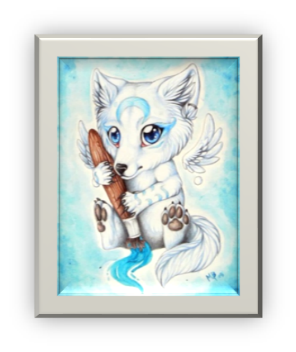 2. A	 TÝDENNÍ PLÁN34. týden	(17.4. – 21.4. 2023) PŘEDMĚTCO BUDEME UČIT?JAK SE MI DAŘÍ?JAK ZPRACOVÁVÁME V PŘÍPADĚ NEMOCI?ČESKÝ JAZYKPS 2 str. 18-19Zvládám pravopis probraných jevů.Píšu správně skupiny dě/tě/ně ve slovech.Seznámím se s psaním skupin bě/pě/vě/mě ve slovech.Popíšu vybrané zvíře bez použití stejných slov (je, má, apod.).ČESKÝ JAZYKučebnice str. 70-71Zvládám pravopis probraných jevů.Píšu správně skupiny dě/tě/ně ve slovech.Seznámím se s psaním skupin bě/pě/vě/mě ve slovech.Popíšu vybrané zvíře bez použití stejných slov (je, má, apod.).písemně 70/2; 71/3; 71/6popis vybraného zvířeteČTENÍ,       PSANÍčítanka 96-97Dokážu číst se správnou intonací a hlasitostí.Odpovím na otázky k textu.Nacvičuji výrazové čtení zadaného textu.ČTENÍ,       PSANÍpísanka strana 19-20Opíšu a přepíšu správně slova a věty.MATEMATIKAPS 2.díl 33-35Sčítám a odčítám do 100.Pracuji v různých prostředích, hledám více možností a nevzdávám se.Umím zpaměti násobit a dělit 2,3,4,5.Řeším slovní úlohy.Vím, co znamená pojem obvod.Vymodeluji na geodesce jakýkoliv tvar.Vyberu správnou síť krychle.Zpaměti násobilka 2,3,4,5.PRVOUKAPS 58-59Pojmenuji hospodářská zvířata a drůbež.Chápu význam chovu a jejich užitek.